РОССИЙСКАЯ ФЕДЕРАЦИЯ      РОСТОВСКАЯ ОБЛАСТЬКРАСНОСУЛИНСКИЙ РАЙОНМУНИЦИПАЛЬНОЕ ОБРАЗОВАНИЕ«ДОЛОТИНСКОЕ СЕЛЬСКОЕ ПОСЕЛЕНИЕ»АДМИНИСТРАЦИЯДОЛОТИНСКОГО СЕЛЬСКОГО ПОСЕЛЕНИЯ                                     ПОСТАНОВЛЕНИЕ                        ПРОЕКТот _______________ № _______х. МолаканскийОб утверждении схемы размещения гаражей, являющихся не капитальными сооружениями, а также мест стоянки технических или других средств передвижения инвалидов вблизи их места жительства на земельных участках, находящихся в государственной и муниципальной собственностиВ соответствии с Федеральным законом от 05 апреля 2021 года N 79-ФЗ "О внесении изменений в отдельные законодательные акты Российской Федерации», Федеральным законом от 6 октября 2003 года N 131-ФЗ "Об общих принципах организации местного самоуправления в Российской Федерации" (с последующими изменениями), постановлением Долотинского сельского поселения от  27.12.2021 года N 22 "О порядке разработки и утверждения органами местного самоуправления муниципальных образований области схемы размещения гаражей, являющихся не капитальными сооружениями, а также мест стоянки технических или других средств передвижения инвалидов вблизи их места жительства на земельных участках, находящихся в государственной или муниципальной собственности", на основании статьи (статей) 37 Устава Долотинского сельского поселения, Администрация Долотинского сельского поселенияПОСТАНАВЛЯЕТ:1. Утвердить схему размещения гаражей, являющихся не капитальными сооружениями, а также мест стоянки технических или других средств передвижения инвалидов вблизи их места жительства на земельных участках, находящихся в государственной и муниципальной собственности, согласно приложения к настоящему постановлению.2. Настоящее постановление вступает в силу с 1 января 2023 года, подлежит официальному опубликованию и размещению на официальном сайте поселения в информационно-телекоммуникационной сети «Интернет».3.  Контроль за выполнением настоящего постановления оставляю за собой.СХЕМАразмещения гаражей, являющихся не капитальными сооружениями, либо стоянок технических или других средствпередвижения инвалидов вблизи их места жительства в Долотинском сельском поселенииГлава Администрации Долотинскогосельского поселенияГлава Администрации Долотинскогосельского поселенияО.В. БорисоваУТВЕРЖДЕНАПостановлением Администрации Долотинского сельского поселения «Об утверждении схемы размещения гаражей, являющихся не капитальными сооружениями, а также мест стоянки технических или других средств передвижения инвалидов вблизи их места жительства на земельных участках, находящихся в государственной и муниципальной собственности»от             2022г. № УТВЕРЖДЕНАПостановлением Администрации Долотинского сельского поселения «Об утверждении схемы размещения гаражей, являющихся не капитальными сооружениями, а также мест стоянки технических или других средств передвижения инвалидов вблизи их места жительства на земельных участках, находящихся в государственной и муниципальной собственности»от             2022г. № № п/пУсловный номер объекта 1Адресные ориентиры объектаАдресные ориентиры объектаКадастровый номер земельного участка 2Вид объекта 3 Вид объекта 3 Площадь места размещения объекта, квадратных метров 41233455611Г1п. Первомайский ул. Карла Маркса около дома 23п. Первомайский ул. Карла Маркса около дома 23-ГаражиГаражи60022Г2п. Первомайский ул. Ленина около дома 45п. Первомайский ул. Ленина около дома 45-ГаражиГаражи400Условные обозначения:Условные обозначения:Условные обозначения:Условные обозначения:Условные обозначения:Условные обозначения:Условные обозначения:Условные обозначения:Условный номер объекта 1:Условный номер объекта 1:Условный номер объекта 1:Условный номер объекта 1:Условный номер объекта 1:Условный номер объекта 1:Условный номер объекта 1:Условный номер объекта 1:Обозначение характерных точек границОбозначение характерных точек границОбозначение характерных точек границКоординаты 6Координаты 6Координаты 6Координаты 6Координаты 6Обозначение характерных точек границОбозначение характерных точек границОбозначение характерных точек границХХХYY1112223311148.03929848.03929848.03929840.09497940.09497922248,03570848,03570848,03570840.09196440.091964Графическое изображение места (мест) размещения объекта (объектов)п. Первомайский ул. Карла Маркса около дома 23Лист №:  1Масштаб 5: 1:2000Графическое изображение места (мест) размещения объекта (объектов)п. Первомайский ул. Ленина около дома 45Лист №:  2Масштаб 5: 1:2000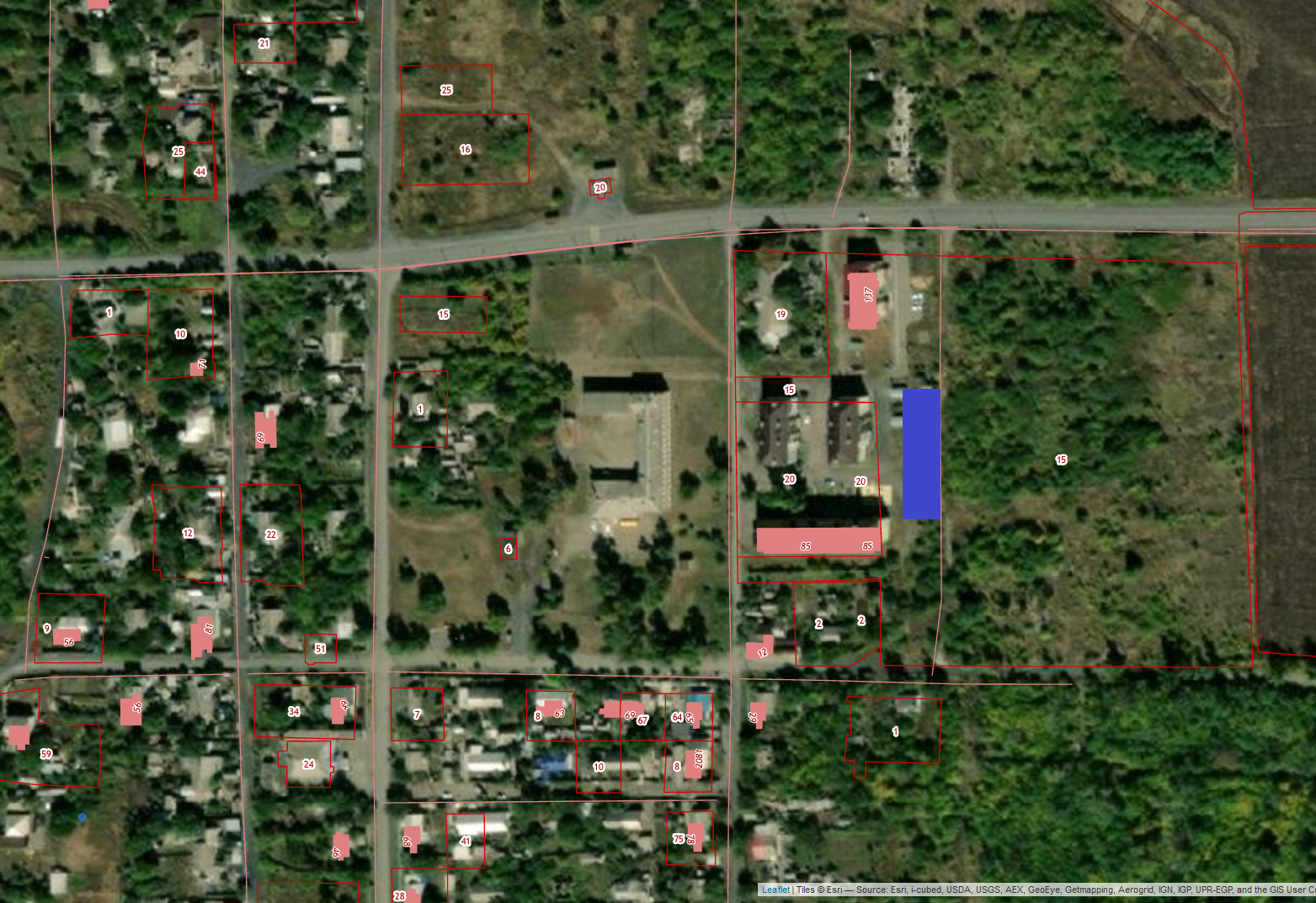 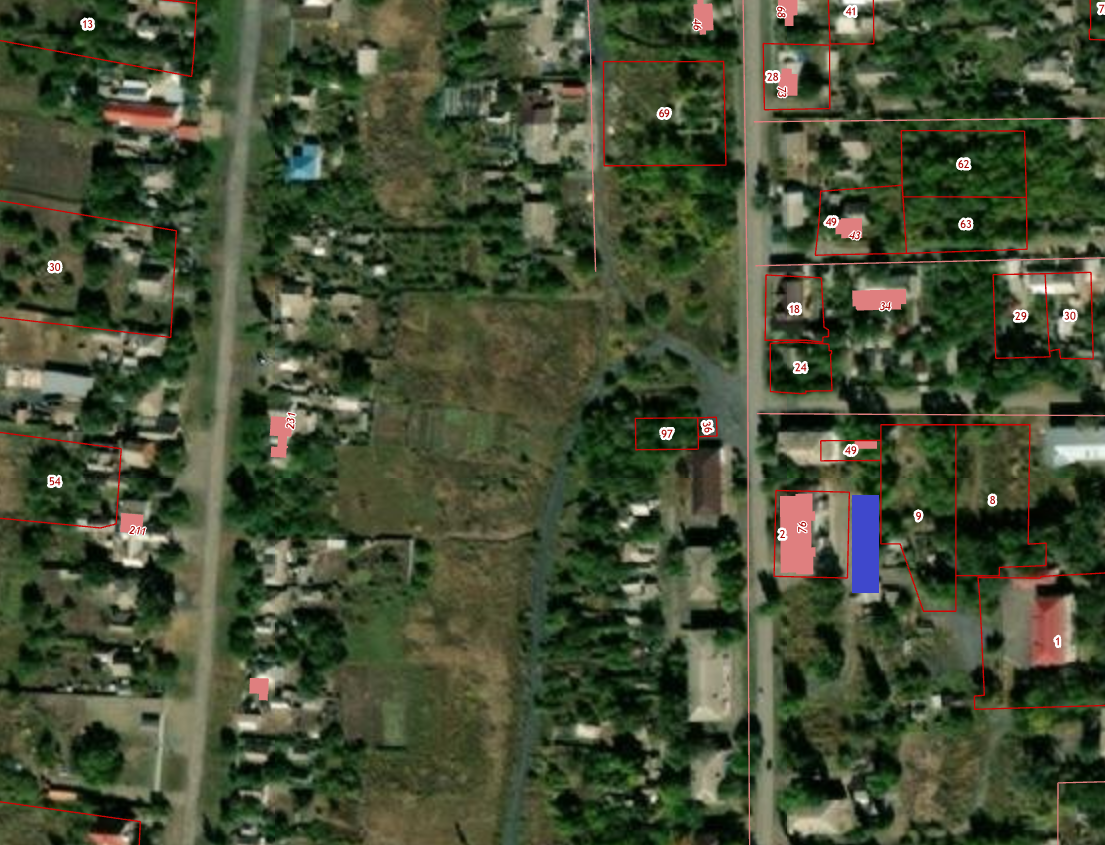 